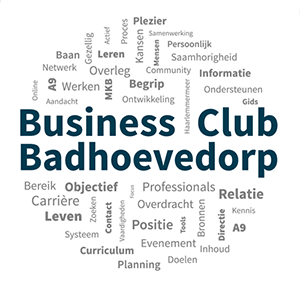 Agenda Algemene LedenVergadering (ALV) BCB woensdag 10 april 2019 om 20.00 uur in het Corendon Hotel te BadhoevedorpOpening Ingekomen stukken en mededelingenVerslag A.L.V. d.d. 18 april 2018 Dit verslag is opgenomen in het “besloten (alleen voor leden)” deel van de BCB-website. Terugblik evenementen 2018 – 2019Vooruitblik evenementen 2019Vooruitblik bestuursjaar 2019 - 2020Financieel jaarverslag 2018Dit verslag is opgenomen in het “besloten (alleen voor leden)” deel van de BCB-website. Leden worden verzocht vooraf hun eventuele vragen, opmerkingen of commentaren bij het secretariaat kenbaar te maken.Verslag kascommissie bestaande uit: Brigitte de Weij en Hans Gloudemans.Benoeming nieuw lid kascommissie.
      Begroting 2019Deze begroting is opgenomen in het “besloten (alleen voor leden)” deel van de BCB-website. Bestuurszaken Er vindt dit jaar een bestuurswisseling plaats. Robert Bakker treedt af en is niet herkiesbaar voor het bestuur. De overige bestuursleden Peter Verdaasdonk (voorzitter)
                                         Charles Catalani (penningmeester)
                                         Ton Reijns (secretaris)
 zijn aftredend echter wel herkiesbaar.  Voorstel bestuur voor invulling plaats Rob volgt ter vergadering. 11.Verslag Delen = Winst12. Rondvraag Sluiting